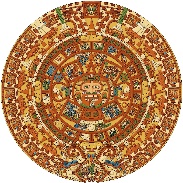 La Academia Dolores Huerta Charter Middle School “A Dual Language Charter Middle School”400 W.Bell St.Las Cruces, NM 88005Phone: 575-526-2984Fax: 575-523-5407 The mission of La Academia Dolores Huerta is to provide a diverse bilingual educational program in the arts that fosters the development of a strong socio-cultural identity while achieving academic success.La misión de La Academia Dolores Huerta es proporcionar un programa educativo bilingüe diverso de las artes que fomenta el desarrollo de una fuerte identidad sociocultural mientras se logra el éxito académico.Regular Governing Council MeetingThursday April 6, 2023 at 5:30 PM, LADH Conference RoomAlso accessible via Zoom:https://us06web.zoom.us/j/85676978680?pwd=aGkycjFTZWpZNXZIY0hjQ2x1ZEllUT09Meeting ID: 856 7697 8680  Passcode: RaZVP6Call to order: 5:30 PM Roll call and establish quorumApproval of agenda Open forum-public input*Public comments and observations regarding education policy and governance issues, as well as the strategic planning are heard at this time. Time limit per presenter may be imposed by ChairReview, discussion, and possible approval of March 9, 2023 Regular GC Meeting Minutes.ACTION ITEMSReview, discussion, and possible approval of new GC officers. Review, discussion, and possible approval of BARs:560-000-2223-0001-I560-000-2223-0036-I560-000-2223-0037-T560-000-2223-0038-T560-000-2223-0039-M560-000-2223-0040-T560-000-2223-0041-M560-000-2223-0042-MReview, discussion, and possible approval of the Community School Application Grant.Review, discussion, and possible approval of FY24 BMEP application.NEW BUSINESS: DISCUSSION ITEMS ONLY – NO ACTION WILL BE TAKENFinance Committee Report:Summary reportImpact of decreased enrollment (e.g., BAR 560-000-2223-0032-D)Finance Committee MembershipDiscussion on when proposed budget should be presented to the community, staff, and school families for input.Discussion on when to request budget advisement from the Equity Council. Sec 22-8B-5.4 NMSA 1978Spring 2023 School Visit Site Preliminary ReportLCPS lease update Annual calendar review2022-2023 and 2023-2024 student recruitment/enrollment updateState TestingEquity CouncilHead Administrators ReportSecretary ReportGC Training LogLADH emails for new membersNext GC MeetingAdjourn GC general meeting*Any individual attending a board meeting may sign in to participate in the Public Input section of the Agenda, if any. Such persons may speak on any item after the individual is recognized by the President of the Board and introduces himself/herself at the podium. The Governing Council of La Academia Dolores Huerta will not take action on any item presented under Public Input, until an opportunity to do so is afforded. La Academia Dolores Huerta will provide an interpreter for the Hearing Impaired and simultaneous Spanish translation upon request. Requests should be submitted to the chancellor’s office three days prior to the meeting.